Schweizerische Lebensrettungs-Gesellschaft SLRG 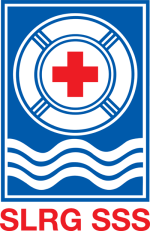 Société Suisse de Sauvetage SSS Società Svizzera di Salvataggio SSS Societad Svizra da Salvament SSS Mitglied des Schweizerischen Roten Kreuzes SRK Membre de la Croix-Rouge Suisse CRS Membro della Croce Rossa Svizzera CRS Domaine de l’instruction Recommandation de base de la SSS La taille du groupe indiquée correspond au nombre maximal de participants par personne de surveillance dans les conditions les plus optimales! Selon les facteurs d'influence de l'environnement ou les compétences de la personne responsable, ce chiffre doit être revu à la baisse.  Les facteurs suivants réduisent la taille du groupe (liste non exhaustive):  Eau profonde (les participants ne touchent plus le fond de l'eau) 	 	 Compétences aquatiques des participants non adaptées à la situation 	 Compétences en matière de sécurité aquatique non adaptées de la part de la personne responsable   Informations manquantes au sujet des installations de sécurité du lieu de la baignade Manque de discipline des participants 	 	 Insécurité généralisée de la personne responsable dans l'eau  	 Lieu de baignade inconnu / nouveau 	 	 Mauvaise vue (eau trouble) 	 	 Beaucoup de va et vient sur le lieu de la baignade V_2/2013 Activité Taille maximale du groupe par personne de surveillance Modules recommandés Piscine couverte / en plein air surveillée 16 Brevet de base pool Piscine couverte / en plein air  non surveillée 16 Brevet plus pool, Premiers secours réussis, CPR ou BLSAED valable Piscine lac ou rivière surveillée (billet d'entrée) 12 Brevet de base pool Lac 10 Module lac, premiers secours réussis, CPR ou BLS-AED valable Rivière à torrent II 8 Module rivière, premiers secours réussis, CPR ou BLSAED valable 